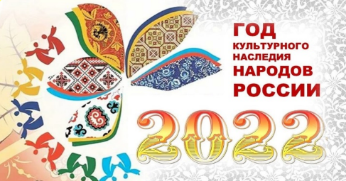 Степновский отдел МБУК ВР «МЦБ»им. М. В. НаумоваПоэтический час «Зов белых журавлей»(праздник белых журавлей)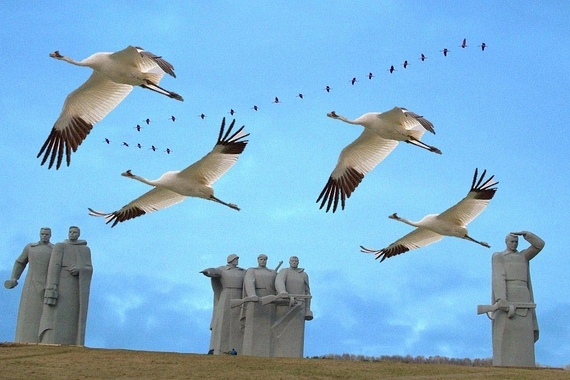 Составитель: библиотекарь 2 категории Дубова С.А.х. Степной, 2022Дата проведения:                                                               14 октября 2022 годаВремя проведения:                                                            14.00.Место проведения:                                                            БиблиотекаПоэтический час«Зов белых журавлей»   Цели: воспитывать у учащихся чувство патриотизма, преданности и гордости за свою Родину, чувство уважение и благодарности к старшему поколению за великий подвиг, совершённый ими в годы Великой отечественной войны.  Формировать эстетический вкус, любовь к родному искусству.             Ярко освещена библиотека.  Библиотекарь: 22 октября, во всех регионах России и за рубежом проходит Праздник Белых журавлей. Этот необычный праздник с поэтическим названием был учрежден народным поэтом Дагестана Расулом Гамзатовым как день поэзии, духовности и светлой памяти о павших на полях сражений во всех войнах. В последние годы праздник приобрел международный масштаб.  Неслучайно в разных уголках мира воздвигнуто 24 памятника белым журавлям.Сегодня праздник Белых Журавлей.Не потому, что к югу косяками.А в честь бойцов, которые с полейНе возвратились целыми полками.      Все полегли, уйдя в расцвете сил.      А многие - безусыми юнцами.      Но для себя о том бы попросил -      Хочу сравняться с ними, как с отцами.Я думаю, солдат, что пал в бою,Как Белый Ангел машет нам крылами.И стих о Журавлях ему дарю.Ведь это птица-символ. Память с нами.                                                    Звучит песня «Журавли»Есть события, значение которых не тускнеет от неумолимого бега времени и которые по прошествии десятилетий не стираются из памяти людей.Память об этих событиях неподвластна времени -  бережно хранимая и передаваемая из поколения в поколение, она переживает века: это не просто свойство человеческого сознания сохранять следы минувшего, память -  это связующее звено между прошлым и будущим. Минуло 77 лет, как закончилась Великая Отечественная война.Звучит музыка 40-х годов. Вдруг гаснет свет, музыка прерывается.            Звучит сообщение Левитана о начале войны (запись).В библиотеке появляются ведущие в военной форме.           Мелодия па песню Б. Окуджавы «Ах, война».1-й ведущий: Война – страшнее нету слова.Война – печальней нету слова.Война – святее нету слова.В тоске и славе этих летИ на устах у нас иногоЕщё не может быть, и нет.2-й ведущий: Мирный труд людей оборвала война. Весь народ поднялся на защиту Родины. Страна превратилась в огромный боевой лагерь. Уходили на войну наши деды и прадеды, уходили мальчишки и девчонки, уходили наши сверстники.Под кадры кинохроники о войне звучит песня «Священная война».1-й ведущий: Грудью заслонили Отчизну герои Брестской крепости, приковав к её стенам значительные силы врага. 3 года длились черные дни оккупации в Белоруссии и Украины. Звучит песня Р. Гамзатова «Журавли».2-й ведущий: В центре села Светлое стоит скромный обелиск, на котором высечены слова «Вечная слава героям, павшим в боях за Родину». Под могильной плитой покоится прах трёх советских лётчиков, самолёт которых был сбит в одном из воздушных боёв в небе над селом. Это: лейтенант Гапотченко Н.И., лейтенант Федоренко Д.С., рядовой Кириллов А.Г. До 1975 года этот обелиск был безымянным. Только благодаря усилиям группы «Поиск» под руководством учителя музыки Клевцова В.С., молчаливые буквы заговорили, и стали известны имена этих героев. Чтец:  Э.Асадов «Могила Неизвестного солдата»1-й ведущий: Не пришли с фронта и наши земляки. Ежегодно их имена звучат на митинге 9 мая. Место захоронение многих из них неизвестно. Но они вечно останутся в нашей памяти. И будут шуметь ветви берёз, клёнов, каштанов у стелы памяти наших односельчан и будет лежать скромные букетики полевых цветов на тумбах.Песня «Эх, дороги»2-й ведущий: Война. Кровопролитные бои шли за Дон. Могучий Дон. Кипела вода от взрывов мин и снарядов, кроваво-красной стала она от солдатской крови. Солдату, бесстрашно сражавшемуся за свою Родину, и не вернувшемуся домой, посвящается…Чтец: Э.Асадов стихотворение «Солдат» 1-й ведущий: Жаркие, грозные, гулом наполненные дни и ночи 1943 года на Курской дуге навсегда вошли в историю Великой Отечественной войны. Плавился камень, горел металл, люди стояли насмерть.Звучит песня «На безымянной высоте»2-й ведущий: Мамаев курган. Он стал символом жизни.  135 суток шли ожесточённые бои в Сталинграде. Здесь, на этой священной земле было спасено человечество от фашистов. Вечная слава защитникам Сталинграда.Песня «На Мамаевом кургане тишина».1-й ведущий:  Война – 900 дней и ночей Блокадного Ленинграда. Это 125 г хлеба в сутки. Это сотни бомб и снарядов, падающих на мирных людей.2-й ведущий:Враги ломились в город наш свободный,Крошили камни городских ворот…Но вышел на проспект МеждународныйВооружённый трудовой народ.Он шёл с бессмертным голосом в груди:- Умрём, но Красный Питер не сдадим! …1-й ведущий: Земля горела под ногами лютого врага. В тылу по всей захваченной территории действовали сотни партизанских отрядов.Звучит песня «Ой, туманы» 2-й ведущий: Труд женщин, подростков и стариков помог победить заклятого врага. Война – это 20 часов в сутки у станка. Это урожай, выросший на солёной от пота земле. Это кровавые мозоли на ладонях. Но каждый знал, что собранный его руками самолёт, танк или снаряд убережёт отца, сына, брата. 1-й ведущий:  А на фронте каждый солдат думал о доме,  жене, детях, близких и родных. И летели домой весточки, маленькие треугольники, написанные в коротких перерывах между боем.Послушайте строчки из солдатских писем. Чтение писем фронтовиков Сценка «В землянке»Звучит мелодия песни «Землянка», на её фоне солдаты читают1-й солдатБьётся в тесной печурке огонь,На поленьях смола, как слеза.И поёт мне в землянке гармоньПро улыбку твою и глаза.Про тебя мне шептали кустыВ белоснежных полях под Москвой.Я хочу, чтобы слышала ты,Как тоскует мой голос живой.2-й солдатТы сейчас далеко-далеко,Между нами снега и снега…До тебя мне дойти нелегко,А до смерти – четыре шага.Пой, гармоника, вьюге назло,Заплутавшее счастье зови.Мне в холодной землянке теплоОт твоей негасимой любви.Э.Асадов «Письмо с фронта».1-й ведущий: Славная Советская Армия не только прогнала врага со своей родной земли, но освободила и другие страны.2-й ведущий:Скольким детям возвратили детство.Подарили радость и веснуРядовые Армии Советской,Люди, победившие войну!И в Берлине в праздничную датуБыл воздвигнуть, чтоб стоять в веках,Памятник советскому солдатуС девочкой, спасённой на руках. «Алёша»2-й ведущий: Каждый день Великой Отечественной войны на фронте и в тылу – это подвиг народа. «Всё для фронта, всё для победы!» И вот он пришёл, этот день – 9 мая 1945 г. – День Победы!1-й ведущий: Мир победил!Окончена война!Ценою крови куплена победа,Пусть это помнит шар земной всегда!Чтец:Э. Асадов «Помните!»2-й ведущий:Война… От Бреста до Москвы – 1000 км, от Москвы до Берлина – 1600 км,всего – 2600 км. Поездом – четверо суток, самолётом – 4 часа. Перебежками,по-пластунски – 4 долгих года.Забыть прошлое – значит предать память о тех, кто погиб ради нашего счастья, нашего будущего. Если за каждого погибшего во второй мировой войне объявить минуту молчания, мир молчал бы 50 лет. ВЕЧНАЯ ИМ ПАМЯТЬ!Объявляется Минута молчания (под удары метронома)1-й ведущий:  Прошли года.  В наше время полно ярких, больших дел. Но и сегодня, когда выросло и стало зрелым поколение, не знавшее, ни воя сирен, ни визга осколков, ни горя похоронок, священна наша память о войне. Память эта – не просто дань уважения, безграничная благодарность героям. Поклонение перед подвигом миллионов. Она – ежедневная наша потребность в ощущении своей личной причастности к судьбе, к жизни, к делам и свершениям своего народа. Память делает место, где родился, отчим краем; окружающих тебя людей – соотечественниками; государство, в котором живёшь – Родиной.2-й ведущий: С каждым годом, с каждым днём, с каждой минутой становиться всё меньше и меньше тех, кто завоевал нашу свободу, наше право на жизнь, на то, чтобы каждый из нас светило солнце и было голубое, безоблачное небо. Это наши деды и прадеды, которым посчастливилось уцелеть в те страшные годы, которые не понаслышке знают о войне и могут рассказать об этой беде младшему поколению. Ветераны Великой Отечественной уходят от нас. Но память о них в наших сердцах!Чтец:Э. Асадов  стихотворение «Запоминайте нас, пока мы есть!»Запоминайте нас, пока мы есть!Звучит песня Р. Гамзатова «Журавли»
Список использованной литературы:Гамзатов, Р.Г. Мгновенье и вечность [Текст] / Гамзатов
Р.Г. : пер с авар. - М.: Книга, 1989. - 495 с.Друнина, Ю.В. Стихи о войне [Текст] / Ю.В. Друнина. – М.: Эксмо, 2011. – 304 с. – (Стихи о войне).Рождественский, Р.И. Стихи. Баллады. Песни [Текст] / Р.И. Рождественский :худож. М.К. Шевцов. – М.: Сов. Россия, 1984. – 208 с.Сценарий праздника белых журавлей [Электронный ресурс]. Режим доступа:http://www.azovlib.ru/page/novosti/scenarii/text/Prazdnik_belih_zguravl.htm. -Загл. с экрана (дата обращения 14.10.2014).СадакоСасаки. 1000 бумажных журавликов [Электронный ресурс]. Режим доступа :http://neinvalid.ru/sadako-sasaki-1000-bumazhnyx-zhuravlikov. -Загл. с экрана (дата обращения 15.10.2014).Зов белых журавлей [Электронный ресурс]. Режим доступа :http://odub.tomsk.ru/portals/0/elib/tvorchestvo/Russia2010/Bazikin_Yaroslav.pdf. -Загл. с экрана (дата обращения 14.10.2014).